ANEXO 1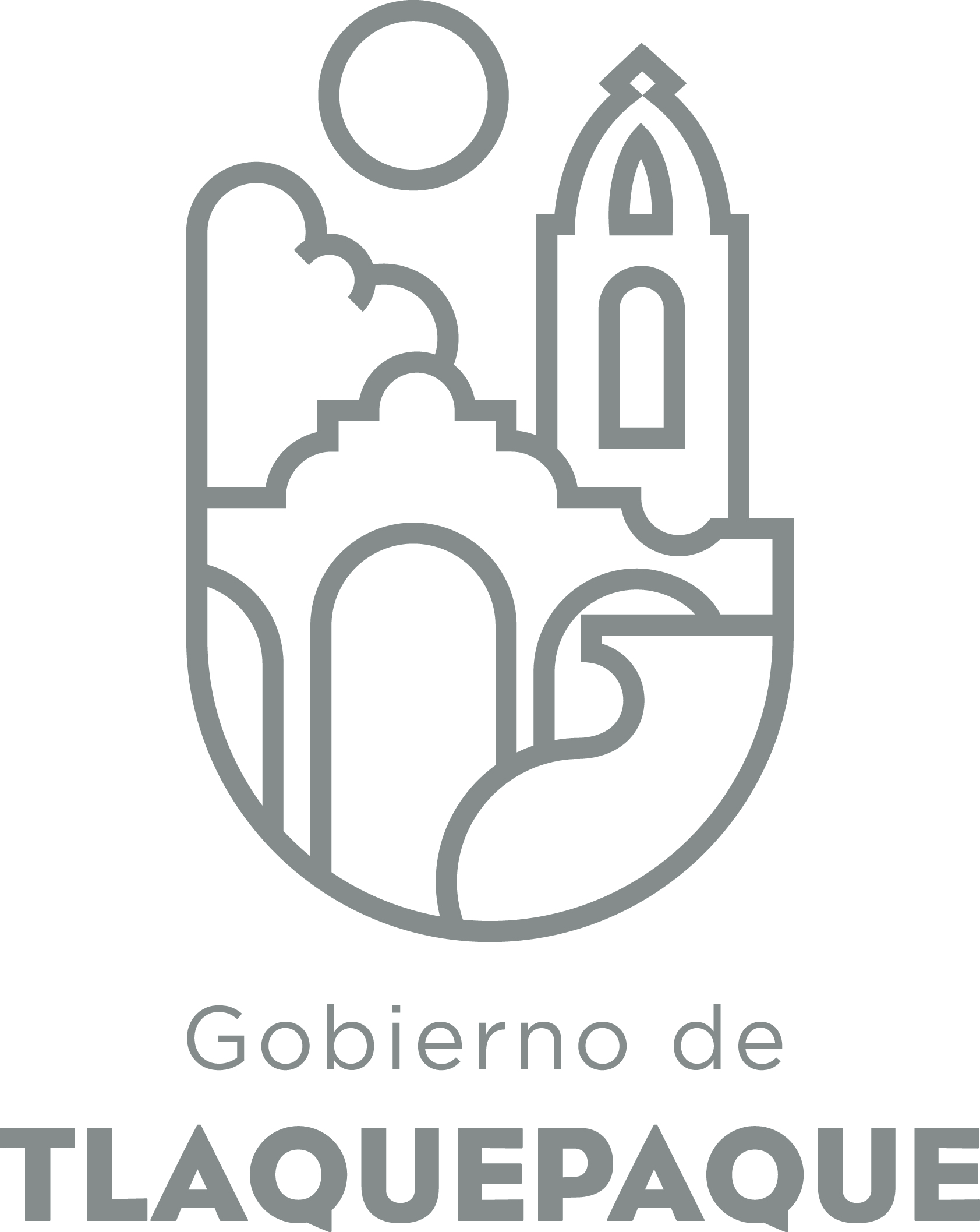 1.- DATOS GENERALESANEXO 22.- OPERACIÓN DE LA PROPUESTARecursos empleados para la realización del Programa/Proyecto/Servicio/Campaña (PPSC)DIRECCIÓN GENERAL DE POLÍTICAS PÚBLICASCARATULA PARA LA ELABORACIÓN DE PROYECTOS.A)Nombre del programa/proyecto/servicio/campañaA)Nombre del programa/proyecto/servicio/campañaA)Nombre del programa/proyecto/servicio/campañaA)Nombre del programa/proyecto/servicio/campañaREGLAMENTO PARA LA NO DISCRIMINACION REGLAMENTO PARA LA NO DISCRIMINACION REGLAMENTO PARA LA NO DISCRIMINACION REGLAMENTO PARA LA NO DISCRIMINACION REGLAMENTO PARA LA NO DISCRIMINACION REGLAMENTO PARA LA NO DISCRIMINACION EjeEje66B) Dirección o Área ResponsableB) Dirección o Área ResponsableB) Dirección o Área ResponsableB) Dirección o Área ResponsableDIRECCION DE RELACIONES EXTERIORESDIRECCION DE RELACIONES EXTERIORESDIRECCION DE RELACIONES EXTERIORESDIRECCION DE RELACIONES EXTERIORESDIRECCION DE RELACIONES EXTERIORESDIRECCION DE RELACIONES EXTERIORESEstrategiaEstrategia6.16.1C)  Problemática que atiende la propuestaC)  Problemática que atiende la propuestaC)  Problemática que atiende la propuestaC)  Problemática que atiende la propuestaLa desigualdad de oportunidades entre personas con capacidades diferentes y el resto de la población aún hoy se aprecia en la educación, en el empleo, en el acceso a los servicios públicos, al ocio o a las actividades culturales y en la participación social y política, considerando e incorporado la discapacidad en los diferentes ámbitos y en todo el proceso, desde su concepción hasta su ejecución y evaluación, para que se produzca la normalización y su autonomía dejando las medidas de acción positiva específicas para cuando haya que compensar una carencia en colectivos de personas con discapacidad que se encuentran en riesgo de exclusión. La desigualdad de oportunidades entre personas con capacidades diferentes y el resto de la población aún hoy se aprecia en la educación, en el empleo, en el acceso a los servicios públicos, al ocio o a las actividades culturales y en la participación social y política, considerando e incorporado la discapacidad en los diferentes ámbitos y en todo el proceso, desde su concepción hasta su ejecución y evaluación, para que se produzca la normalización y su autonomía dejando las medidas de acción positiva específicas para cuando haya que compensar una carencia en colectivos de personas con discapacidad que se encuentran en riesgo de exclusión. La desigualdad de oportunidades entre personas con capacidades diferentes y el resto de la población aún hoy se aprecia en la educación, en el empleo, en el acceso a los servicios públicos, al ocio o a las actividades culturales y en la participación social y política, considerando e incorporado la discapacidad en los diferentes ámbitos y en todo el proceso, desde su concepción hasta su ejecución y evaluación, para que se produzca la normalización y su autonomía dejando las medidas de acción positiva específicas para cuando haya que compensar una carencia en colectivos de personas con discapacidad que se encuentran en riesgo de exclusión. La desigualdad de oportunidades entre personas con capacidades diferentes y el resto de la población aún hoy se aprecia en la educación, en el empleo, en el acceso a los servicios públicos, al ocio o a las actividades culturales y en la participación social y política, considerando e incorporado la discapacidad en los diferentes ámbitos y en todo el proceso, desde su concepción hasta su ejecución y evaluación, para que se produzca la normalización y su autonomía dejando las medidas de acción positiva específicas para cuando haya que compensar una carencia en colectivos de personas con discapacidad que se encuentran en riesgo de exclusión. La desigualdad de oportunidades entre personas con capacidades diferentes y el resto de la población aún hoy se aprecia en la educación, en el empleo, en el acceso a los servicios públicos, al ocio o a las actividades culturales y en la participación social y política, considerando e incorporado la discapacidad en los diferentes ámbitos y en todo el proceso, desde su concepción hasta su ejecución y evaluación, para que se produzca la normalización y su autonomía dejando las medidas de acción positiva específicas para cuando haya que compensar una carencia en colectivos de personas con discapacidad que se encuentran en riesgo de exclusión. La desigualdad de oportunidades entre personas con capacidades diferentes y el resto de la población aún hoy se aprecia en la educación, en el empleo, en el acceso a los servicios públicos, al ocio o a las actividades culturales y en la participación social y política, considerando e incorporado la discapacidad en los diferentes ámbitos y en todo el proceso, desde su concepción hasta su ejecución y evaluación, para que se produzca la normalización y su autonomía dejando las medidas de acción positiva específicas para cuando haya que compensar una carencia en colectivos de personas con discapacidad que se encuentran en riesgo de exclusión. Línea de AcciónLínea de AcciónC)  Problemática que atiende la propuestaC)  Problemática que atiende la propuestaC)  Problemática que atiende la propuestaC)  Problemática que atiende la propuestaLa desigualdad de oportunidades entre personas con capacidades diferentes y el resto de la población aún hoy se aprecia en la educación, en el empleo, en el acceso a los servicios públicos, al ocio o a las actividades culturales y en la participación social y política, considerando e incorporado la discapacidad en los diferentes ámbitos y en todo el proceso, desde su concepción hasta su ejecución y evaluación, para que se produzca la normalización y su autonomía dejando las medidas de acción positiva específicas para cuando haya que compensar una carencia en colectivos de personas con discapacidad que se encuentran en riesgo de exclusión. La desigualdad de oportunidades entre personas con capacidades diferentes y el resto de la población aún hoy se aprecia en la educación, en el empleo, en el acceso a los servicios públicos, al ocio o a las actividades culturales y en la participación social y política, considerando e incorporado la discapacidad en los diferentes ámbitos y en todo el proceso, desde su concepción hasta su ejecución y evaluación, para que se produzca la normalización y su autonomía dejando las medidas de acción positiva específicas para cuando haya que compensar una carencia en colectivos de personas con discapacidad que se encuentran en riesgo de exclusión. La desigualdad de oportunidades entre personas con capacidades diferentes y el resto de la población aún hoy se aprecia en la educación, en el empleo, en el acceso a los servicios públicos, al ocio o a las actividades culturales y en la participación social y política, considerando e incorporado la discapacidad en los diferentes ámbitos y en todo el proceso, desde su concepción hasta su ejecución y evaluación, para que se produzca la normalización y su autonomía dejando las medidas de acción positiva específicas para cuando haya que compensar una carencia en colectivos de personas con discapacidad que se encuentran en riesgo de exclusión. La desigualdad de oportunidades entre personas con capacidades diferentes y el resto de la población aún hoy se aprecia en la educación, en el empleo, en el acceso a los servicios públicos, al ocio o a las actividades culturales y en la participación social y política, considerando e incorporado la discapacidad en los diferentes ámbitos y en todo el proceso, desde su concepción hasta su ejecución y evaluación, para que se produzca la normalización y su autonomía dejando las medidas de acción positiva específicas para cuando haya que compensar una carencia en colectivos de personas con discapacidad que se encuentran en riesgo de exclusión. La desigualdad de oportunidades entre personas con capacidades diferentes y el resto de la población aún hoy se aprecia en la educación, en el empleo, en el acceso a los servicios públicos, al ocio o a las actividades culturales y en la participación social y política, considerando e incorporado la discapacidad en los diferentes ámbitos y en todo el proceso, desde su concepción hasta su ejecución y evaluación, para que se produzca la normalización y su autonomía dejando las medidas de acción positiva específicas para cuando haya que compensar una carencia en colectivos de personas con discapacidad que se encuentran en riesgo de exclusión. La desigualdad de oportunidades entre personas con capacidades diferentes y el resto de la población aún hoy se aprecia en la educación, en el empleo, en el acceso a los servicios públicos, al ocio o a las actividades culturales y en la participación social y política, considerando e incorporado la discapacidad en los diferentes ámbitos y en todo el proceso, desde su concepción hasta su ejecución y evaluación, para que se produzca la normalización y su autonomía dejando las medidas de acción positiva específicas para cuando haya que compensar una carencia en colectivos de personas con discapacidad que se encuentran en riesgo de exclusión. No. de PP EspecialNo. de PP EspecialD) Ubicación Geográfica / Cobertura  de ColoniasD) Ubicación Geográfica / Cobertura  de ColoniasD) Ubicación Geográfica / Cobertura  de ColoniasD) Ubicación Geográfica / Cobertura  de ColoniasEL MUNICIPIOEL MUNICIPIOEL MUNICIPIOEL MUNICIPIOEL MUNICIPIOEL MUNICIPIOVinc al PNDVinc al PNDE) Nombre del Enlace o ResponsableE) Nombre del Enlace o ResponsableE) Nombre del Enlace o ResponsableE) Nombre del Enlace o Responsable CESAR RIGOBERTO MOYA RODRIGUEZ CESAR RIGOBERTO MOYA RODRIGUEZ CESAR RIGOBERTO MOYA RODRIGUEZ CESAR RIGOBERTO MOYA RODRIGUEZ CESAR RIGOBERTO MOYA RODRIGUEZ CESAR RIGOBERTO MOYA RODRIGUEZVinc al PEDVinc al PEDF) Objetivo específicoF) Objetivo específicoF) Objetivo específicoF) Objetivo específicoReglamento elaborado y aprobado Reglamento elaborado y aprobado Reglamento elaborado y aprobado Reglamento elaborado y aprobado Reglamento elaborado y aprobado Reglamento elaborado y aprobado Vinc al PMetDVinc al PMetDG) Perfil de la población atendida o beneficiariosG) Perfil de la población atendida o beneficiariosG) Perfil de la población atendida o beneficiariosG) Perfil de la población atendida o beneficiariosEL TOTAL DE LA POBLACION MUNICIPALEL TOTAL DE LA POBLACION MUNICIPALEL TOTAL DE LA POBLACION MUNICIPALEL TOTAL DE LA POBLACION MUNICIPALEL TOTAL DE LA POBLACION MUNICIPALEL TOTAL DE LA POBLACION MUNICIPALEL TOTAL DE LA POBLACION MUNICIPALEL TOTAL DE LA POBLACION MUNICIPALEL TOTAL DE LA POBLACION MUNICIPALEL TOTAL DE LA POBLACION MUNICIPALH) Tipo de propuestaH) Tipo de propuestaH) Tipo de propuestaH) Tipo de propuestaH) Tipo de propuestaJ) No de BeneficiariosJ) No de BeneficiariosK) Fecha de InicioK) Fecha de InicioK) Fecha de InicioFecha de CierreFecha de CierreFecha de CierreFecha de CierreProgramaCampañaServicioProyectoProyectoHombresMujeres01 Enero del 201701 Enero del 201701 Enero del 201731 Diciembre del 201731 Diciembre del 201731 Diciembre del 201731 Diciembre del 2017XXXXFedEdoMpioxxxxI) Monto total estimadoI) Monto total estimadoI) Monto total estimado00Fuente de financiamientoFuente de financiamientoA) Principal producto esperado (base para el establecimiento de metas)IGUALDAD E INCUSION, NO DISCRIMINACION POR CONDICION DE VULNERABILIDAD A LOS CIUDADANOSIGUALDAD E INCUSION, NO DISCRIMINACION POR CONDICION DE VULNERABILIDAD A LOS CIUDADANOSIGUALDAD E INCUSION, NO DISCRIMINACION POR CONDICION DE VULNERABILIDAD A LOS CIUDADANOSIGUALDAD E INCUSION, NO DISCRIMINACION POR CONDICION DE VULNERABILIDAD A LOS CIUDADANOSIGUALDAD E INCUSION, NO DISCRIMINACION POR CONDICION DE VULNERABILIDAD A LOS CIUDADANOSB)Actividades a realizar para la obtención del producto esperadoPRESENTACION Y APROBACION DEL REGLAMENTO MUNICIPAL PARA LA NO DISCRIMINACIONPRESENTACION Y APROBACION DEL REGLAMENTO MUNICIPAL PARA LA NO DISCRIMINACIONPRESENTACION Y APROBACION DEL REGLAMENTO MUNICIPAL PARA LA NO DISCRIMINACIONPRESENTACION Y APROBACION DEL REGLAMENTO MUNICIPAL PARA LA NO DISCRIMINACIONPRESENTACION Y APROBACION DEL REGLAMENTO MUNICIPAL PARA LA NO DISCRIMINACIONIndicador de Resultados vinculado al PMD según Línea de Acción Indicador vinculado a los Objetivos de Desarrollo Sostenible AlcanceCorto PlazoMediano PlazoMediano PlazoMediano PlazoLargo PlazoAlcanceXXXC) Valor Inicial de la MetaValor final de la MetaValor final de la MetaNombre del indicadorFormula del indicadorFormula del indicador0100%100%Clave de presupuesto determinada en Finanzas para la etiquetación de recursosClave de presupuesto determinada en Finanzas para la etiquetación de recursosClave de presupuesto determinada en Finanzas para la etiquetación de recursosCronograma Anual  de ActividadesCronograma Anual  de ActividadesCronograma Anual  de ActividadesCronograma Anual  de ActividadesCronograma Anual  de ActividadesCronograma Anual  de ActividadesCronograma Anual  de ActividadesCronograma Anual  de ActividadesCronograma Anual  de ActividadesCronograma Anual  de ActividadesCronograma Anual  de ActividadesCronograma Anual  de ActividadesCronograma Anual  de ActividadesD) Actividades a realizar para la obtención del producto esperado 201720172017201720172017201720172017201720172017D) Actividades a realizar para la obtención del producto esperado ENEFEBMZOABRMAYJUNJULAGOSEPOCTNOVDICPROPUESTAXAPROBACIONXEJECUCIONXXE) Recursos HumanosNúmero F) Recursos MaterialesNúmero/LitrosTipo de financiamiento del recursoTipo de financiamiento del recursoG) Recursos FinancierosMontoE) Recursos HumanosNúmero F) Recursos MaterialesNúmero/LitrosProveeduríaFondo RevolventeG) Recursos FinancierosMontoPersonal que participa en éste PPSC5Vehículos empleados para éste PPSCN.A.N.A.N.A.Monto total del Recurso obtenido mediante el fondo REVOLVENTE que se destina a éste PPSC0Personal que participa en éste PPSC5Combustible mensual que consumen los vehículos empleados para éste PPSCN.A.N.A.N.A.Monto total del Recurso obtenido mediante el fondo REVOLVENTE que se destina a éste PPSC0Personal que participa en éste PPSC5Computadoras empleadas para éste PPSCN.A.N.A.N.A.Monto total del Recurso obtenido mediante el fondo REVOLVENTE que se destina a éste PPSC0